République de Côte d’IvoireUnion-Discipline-Travail----------Ministère du Pétrole, de l’Énergie et des Énergies Renouvelables------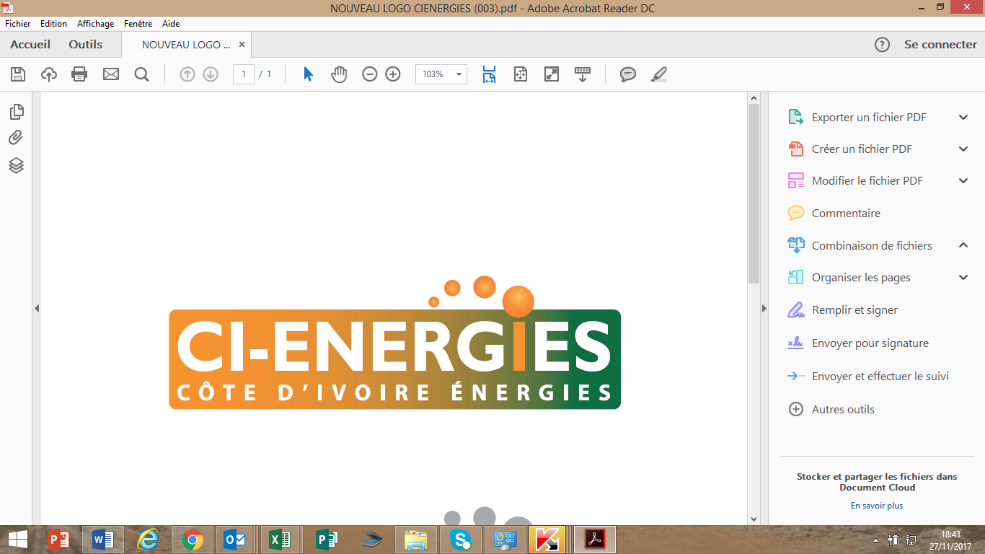 PROJET DE RENFORCEMENT DE RESEAUX DE TRANSPORT ET DE DISTRIBUTION D’ENERGIE ELECTRIQUE DE CI-ENERGIESFINANCEMENT BOADPrêt N°2013.023 / PR CI 2013 11 00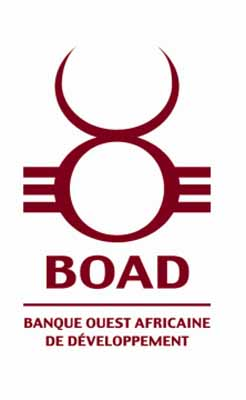 APPEL D'OFFRES OUVERT INTERNATIONAL N°T 698 / 2020AVIS D’APPEL D’OFFRES INTERNATIONALN° T 698/2020Côte d’Ivoire Energies (CI-ENERGIES) a sollicité et obtenu de la Banque Ouest Africaine de Développement (BOAD) des fonds, afin de financer le projet de renforcement de réseau de transport et de distribution d’énergie électrique de CI-ENERGIES, et a l’intention d’utiliser une partie de ces fonds pour effectuer des paiements au titre du marché de renforcement et de restructuration du réseau HTA de Bingerville. Les Travaux seront exécutés en Côte d’Ivoire, dans un délai de neuf (9) mois. Côte d’Ivoire Energies (CI-ENERGIES) sollicite des offres sous pli fermé de la part de candidats éligibles et répondant aux qualifications requises pour réaliser les travaux suivants : Les marchés issus de cet appel d’offres sont à prix unitaires.La participation à cet appel d'offres ouvert tel que défini dans les Directives pour la passation des marchés de travaux, biens et services (autres que les services de consultants) financés par un prêt de la BOAD, est ouverte à tous les candidats éligibles et remplissant les conditions définies dans le présent Dossier d'Appel d'Offres et qui ne sont pas frappés par les dispositions des Directives.5. Les candidats intéressés peuvent obtenir des informations auprès du Service Acquisitions de CI-ENERGIES, sis à Abidjan Plateau, Immeuble EECI, 1er étage porte A28, Tél : 20 20 60 89 / 20 20 63 01 et prendre connaissance des documents d’Appel d’offres à l’adresse mentionnée ci-après CI-ENERGIESService AcquisitionsTour EECI, Plateau – 1er  Etage Porte A28, Tél : 20 20 60 89 / 20 20 63 01de 08 h 30 mn à 12 h 00 mn et de 14 h 00 mn à 16 h 30 mn  GMT, tous les jours ouvrables, du lundi au vendredi.6. Les exigences en matière de qualifications sont :La conformité des pièces administratives et juridiques ;La capacité technique et financière ; Voir le document d’Appel d’offres pour les informations détaillées.7.  Les candidats intéressés peuvent consulter gratuitement ou obtenir le dossier d’Appel d’offres complet à l’adresse mentionnée ci-après CI-ENERGIES, Service AcquisitionsImmeuble EECI, Plateau – 1er Etage Porte A28 Tél : 20 20 60 89/20 20 68 39, à compter du 11/08/ 2020, contre un paiement non remboursable de cinquante mille (50 000) FCFA (montant à payer contre reçu chez le caissier au 16ème étage de l’immeuble EECI, Plateau  Porte 16T02). La méthode de paiement sera en espèces.Le document d’Appel d’offres sera immédiatement remis aux candidats intéressés ou adressé à leurs frais par courrier express. 8. Les offres devront être rédigées en langue française et déposées à l'adresse ci-après CI-ENERGIES, en République de Côte d’Ivoire, Abidjan Plateau, Tour EECI, 1er Etage au plus tard, le 29 Septembre 2020, à 10 heures 00 minute  GMT. Les offres qui ne parviendront pas aux heures et date ci-dessus indiquées, seront purement et simplement rejetées et retournées sans être ouvertes, aux frais des soumissionnaires concernés. Les offres seront ouvertes en présence des représentants des soumissionnaires et le cas échéant d’un observateur indépendant, qui désirent participer à l’ouverture des plis, à l’adresse ci-après Salle de réunions du 1er  étage de l’immeuble EECI au Plateau le 29 Septembre 2020, à 10 heures 30 minutes GMT.  Les offres doivent comprendre une garantie de soumission, d’un montant de :  Lot 1: Douze millions (12 000 000) F CFALot 2: Douze millions (12 000 000) F CFALot 3: Quinze millions (15 000 000) F CFALes offres devront demeurer valides pendant une durée de 180 jours   à compter de la date limite de soumission.Dès la validation de la décision d’attribution du ou des marché(s), CI-ENERGIES publiera dans le Bulletin Officiel des Marchés Publics de Côte d’Ivoire, sur le site web de la BOAD  et par voie d'affichage dans ses locaux, la décision d'attribution et tiendra à la disposition des soumissionnaires, le rapport d'analyse de la Commission d’ouverture des plis et de jugement des offres ou en délivrera copie à leur demande et à leur frais.Les marchés issus du présent Appel d’offres seront soumis aux formalités de timbres d’enregistrement et de redevance de régulation (0,5% du montant hors taxes) aux frais des titulaires.Le présent appel d’offres est soumis aux Directives du Bailleur et aux lois et règlements en vigueur en Côte d’Ivoire notamment à l’ordonnance n° 2019-679 du 24 juillet 2019, portant code des marchés publics. TRAVAUX DE RENFORCEMENT ET DE RESTRUCTURATION DU RESEAU HTA DE LA COMMUNE DE BINGERVILLELOTINTITULE DES TRAVAUXDELAI D’EXECUTIONLot 1Travaux de création du départ 5 en 20 kV du poste de Bingerville jusqu’au poste de réflexion 1_015 et de création d’un départ 20 kV froid au poste de BingervilleNeuf (09) moisLot 2Travaux de restructuration de réseau HTA (départs 15 kV PALMA, HME, Bingerville, FEH-KESSE) entre le poste de réflexion PR 20/15 kV et les postes de réflexion P1_014, P1_015Neuf (09) moisLot 3Travaux de construction et équipements de postes de distribution de type H59 (regroupement de postes H61 existants)Neuf (09) mois